
St Oswald's Catholic Primary School						       St Oswald’s Catholic Community:Headteacher - Mrs B Wood							       With Christ at the centre of ourChapel Lane								       community, our mission is to live, Longton									       love and learn as Jesus taught us.Preston PR4 5EBEmail head@longton-st-oswalds.lancs.sch.uk					       Tel: 01772 613402        bursar@longton-st-oswalds.lancs.sch.uk				       Fax: 01772 613440The NewsletterSummer Term No.9–24th June 2022Follow us on twitter @StOswaldsCPSDear Parents/CarersUpdate since last newsletter:Fantastic News! As a school we love our PE and Sport and have done for years and years! Every year we have received the School Games Mark and for the past 5 years it has been at the Gold Standard. This year we have been awarded the special Platinum Standard as a result of our total commitment to PE and Sport for all our pupils. Brilliant result, fantastic achievement and superb recognition of everything that Team Oswald does every day, every year! Year 3 had a great day at Cuerden Valley Park last Thursday. Brilliant behavior, lovely manners and lots of learning!Huge Congratulations to the Y4 pupils who made their First Holy Communion on Saturday. Many thanks to Fr Michael and his team of Catechists who put so much effort into the preparing the children.The whole of Y4 joined together on Monday for a Thanksgiving Mass with Fr Michael. Congratulations to Netball A Team who played their final match on Monday and are through to the Lancashire Games Finals in Blackpool in July. Fantastic result! Well done to Netball Team B who played so well all the way through the tournament with great determination.It was brilliant to be part of the Dance from the Heart Roadshow on Tuesday. Wonderful to see so many parents and grandparents watching!Thank you for supporting the PTFA Fathers Day Pop up Shop which raised £41.00. Every penny is going towards the new firepit as part of our Forest School resource.Coming Up:Monday 27th June	Year 5 Passport to Safer Cycling begins today and ends on Wednesday. Your child is to bring their bike and cycle helmet to school. If your child wishes to leave their bicycle in school, please ensure they have a lock. Y6 Sports Day 2.15pm. Parents and Grandparents more than welcome to spectate.Tuesday 28th June	Open Morning 9.15am – 10.30am. Come along and see the school in action. Spend some time with your child and see what they have been learning. Tea/Coffee will be served in the hall and our School Choir will be singing at 10.20am.Wednesday 29th June	Little Owls Session 3 9.15am – 11.15am.St Peter and St Paul’s Feast Day 2.15pm. Y3, Y4, Y5 and Y6 will be attending a special Mass. Parents and Grandparents welcome to attend.Thursday 30th June	Y6 are to bring their bikes and cycle helmets to school for a bike check ahead of their Cycling Course which runs from Monday 4th July to Wednesday 6th July. PTFA ‘Summer Disco’ in the School Hall. This event is free. Please complete the slip (newsletter No.8 or from the school office) and return back to school, we will then send a ticket home with your child the next day. 6.15pm – 7pm Infant Disco for R, Y1 and Y2; you can stay with your child if you wish. 7.15pm – 8.15pm The Junior Disco for Y3, Y4, Y5 and Y6 and parents do not need to stay. PTFA and staff members will be present at both discos. No need for money as every child will be given an Ice Pop rather than a bottle of water on the night. The children have loved their Ice Pops at the end of each Sports Day!Friday 1st July	Y5 Taster Day at All Hallows (letter issued 17th June). Children to arrive at 8.50am for a 9am start and collected at 2.30pm. Children are to bring their trainers as there will be a PE session.Monday 4th July	Y6 Advanced Cycling Course on Monday, Tuesday and Wednesday. Your child is to bring their bike and cycle helmet to school. If your child wishes to leave their bicycle in school, please ensure they have a lock (letter to be issued Monday 27th June). Last Netball Club 3.15 - 4.15pm.Tuesday 5th July	Y2 visit to Skipton Castle. Full school uniform is to be worn with a waterproof coat. Packed lunches will be provided by the school kitchen for all of the pupils. Please ensure that the permission slip is returned and the payment of £16.50 is made on ParentPay. Thank you! 	Lancashire Games Finals for our Netball Team A at Stanley Park, Blackpool 9.30 am – 3.00 pm. (letter with all the details to be issued to the team Monday 27th June). Last Football Club 3.15 – 4.15pm.Wednesday 6th July 	Little Owls Session 4 9.15am – 11.15amFriday 8th July	Pop Up Circus organised by the PTFA. Tickets are £10.00 per person. Please complete the slip (newsletter no.7 or available from the school office) and return to school with payment by cash / cheque and we will send tickets home with the children. Huge thanks to Recycling Lives for sponsoring the event. Every penny raised is going towards the new firepit area as part of our Forest School provision. This event is open to everyone in the local community, not just school families. Tickets are starting to sell quickly now so don’t miss out! (see flyer attached).                                   End of Year Reports to go out today for every pupil. Wednesday 13th July	 Little Owls Session Final Session 9.15am – 11.15am.Monday 18th July	Y3 Athletics Club - last one.                                   PTFA Cake Sale on the Playground 3.15pm.Tuesday 19th July	Reception visit to the Library and picnic in the park (letter to be issued shortly).                                  PTFA Cake Sale on the Playground 3.15pm.Wednesday 20th July     PTFA Cake Sale on the Playground 3.15pm. Thursday 21st July        Reception Stay and Play Session 2-3pm (details and slips next week).Friday 22nd July		School closes for Summer 1.30 pm.	Staffing 2022-2023:As school budgets get even tighter and with soaring costs in energy, supplies etc , staffing this year has been a challenge. Reception	Teachers: Mrs Robinson & Miss E. Fisher (Maternity Cover) Mrs Stone is due to return     in April 2023 				Teaching Assistant:  Mrs CliffeYear 1				Teachers:  Mrs Corbett & Miss N. Fisher 				Teaching Assistant:  Mrs J AndersonYear 2				Teachers:  Miss Gravili & Mrs Sheen				Teaching Assistant:  Mrs WhitworthYear 3				Teacher: Mr Campbell				Teaching Assistant: Mrs WoofYear 4				Teacher:  Mrs Tipping				Teaching Assistant:  Mrs Dexter and Mrs Wilson Year 5				Teacher:  Miss Smith				Teaching Assistant:  Mrs MulgrewYear 6				Teacher:  Mr Mears 				Teaching Assistants:  Mrs Jones and Mrs WilsonMrs Sullivan will continue to teach Maths Club across Key Stage 2. Mrs Cookson will continue to coach sport across Key Stage 2.Mrs Quilliam will teach French across the school.Mrs Winter will teach Music across the school.Mrs Bimpson will continue with 2 mornings a week providing counselling for pupils who need 1-1 support with emotional needs.Mrs Crook will continue with us for 1 day per week to help with assessment of Special Educational Needs.Swimming lessons will run for Y5 in the Autumn Term, Y4 in Spring Term and Y3 in Summer Term.Mrs Nuttall has done a great job over the past year with Y5 but her temporary contract comes to an end at the end of this term. I know you would want to join me in thanking her for all she has done and wish her well in her next post.Over the next few weeks the children will have transition mornings to get to know their new classrooms and the Teaching Team who will be working with your children over the next academic year.Universal Free School Meals – end of entitlement for current Year 2 pupils: Reminder to all Y2 parents (issued 8th June) regarding the end of your child’s Universal Free School Meals entitlement. Please return the slip no later than Friday 1st July stating your child’s lunchtime arrangements from September 2022. If you do not return the slip, it will be assumed that your child will continue to have school meals and you will be charged accordingly. Copies of the letter are available from the school office.Suncream and Sunhats: Suncream reminder! Please apply a high factor long-lasting suncream to your child before they come to school as staff are not permitted to apply it for them and suncream should not be brought to school. We cannot be applying or supervising suncream to 245 children every playtime! Please also ensure that they have a school cap or sunhat if necessary, no straw hats or sports caps please! All of the current Infant pupils were issued with school caps during their induction period before starting school and they should wear these during the hot weather. Please make sure that all caps/sunhats are clearly labelled with your child’s name.Reminders:ParentPay:  Please can I remind all parents to regularly check their child’s ParentPay account and ensure that it is regularly topped up and in credit.  Year 6 accounts should be cleared without delay otherwise, we will be contacting you shortly to request payment! Thank you for your co-operation. And finally…Many thanks to Jack Goulden’s Mum, Anya, who bought a gorgeous Lemon Cherry tree for our orchard as a thank you for completing her survey a few weeks ago about the theme of climate change in children’s books.As always, if you have any queries or concerns, please do get in touch asap and we will do our best to help.Yours sincerelyB WoodHeadteacher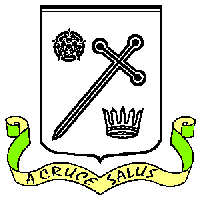 